สรุปสาระสำคัญในการประชุมกรมการพัฒนาชุมชน  ผ่านระบบ TV พช.ครั้งที่ 1 /2563วันพุธที่ 15 มกราคม 2562สำนักงานพัฒนาชุมชนอำเภอวังเหนือ จังหวัดลำปาง			                                                  ลงชื่อ    สุพจน์  จันตะมะ     ผู้สรุปการประชุมฯ                                                                                   (นายสุพจน์  จันตะมะ)                                                                    ตำแหน่ง  นักวิชาการพัฒนาชุมชนชำนาญการภาพถ่ายในการรับฟังการประชุมกรมการพัฒนาชุมชน  ผ่านระบบ TV พช.ครั้งที่ 1 /2563วันพุธที่ 15 มกราคม 2562สำนักงานพัฒนาชุมชนอำเภอวังเหนือ จังหวัดลำปาง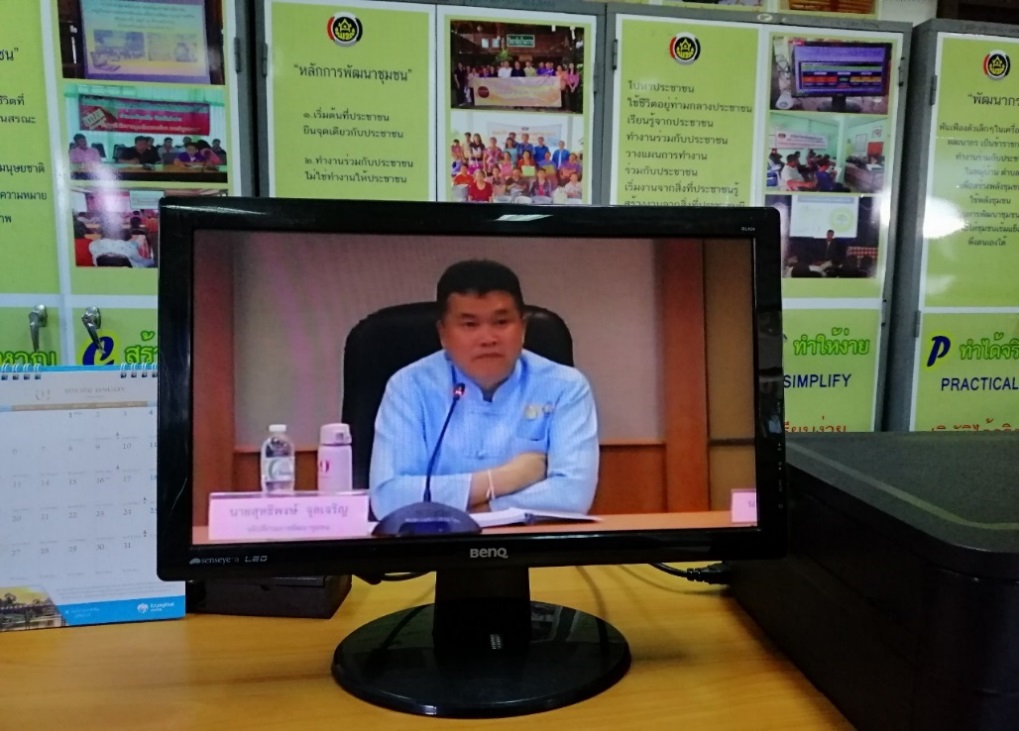 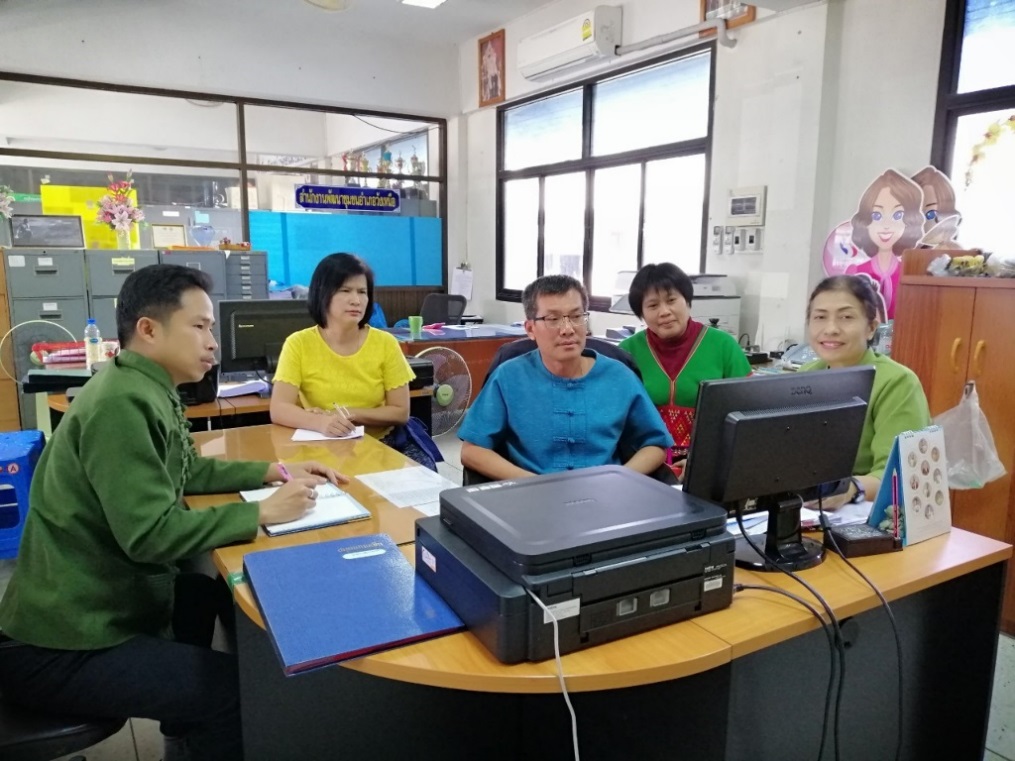 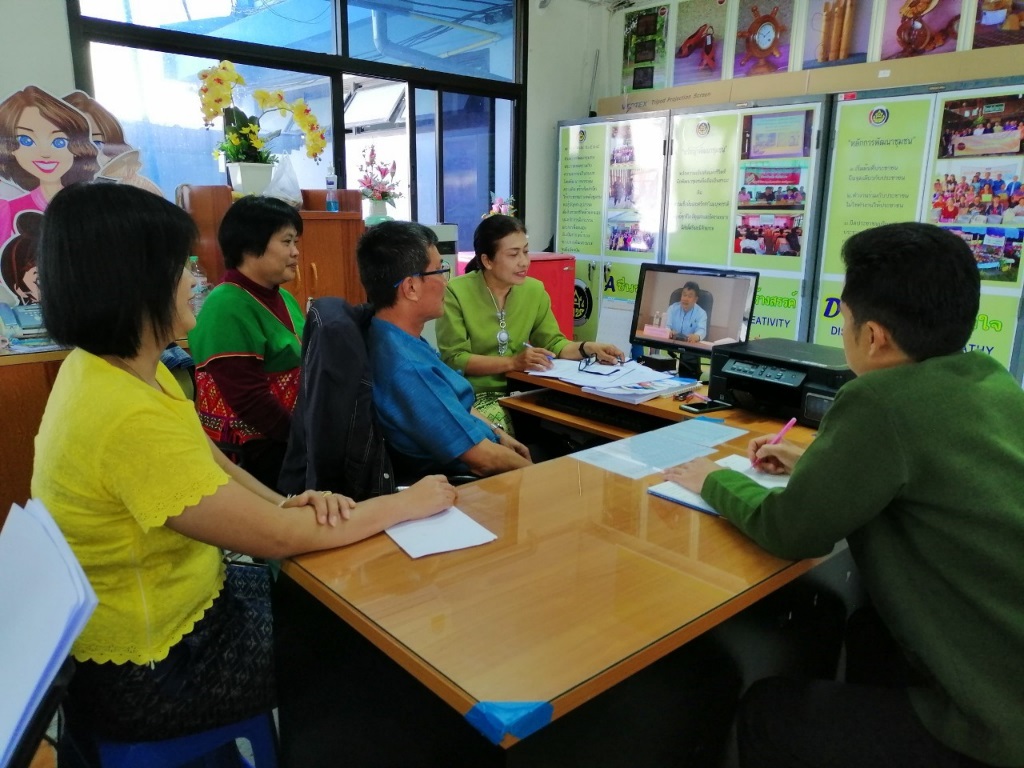 ที่ประเด็นข้อสั่งการหมายเหตุ1โครงการส่งเสริมการพัฒนาหมู่บ้านตามแนวปรัชญาของเศรษฐกิจพอเพียง ขั้นที่ 1 ระดับครัวเรือน    ผลการดำเนินงาน ขอความร่วมมือจังหวัดที่ดำเนินการให้รายงานกรมฯทุกวันที่ 25 ของทุกเดือน     ขอให้จัดทำแอพพลิเคชั่น เพื่อรายงานผลออนไลน์ โดยออกแบบให้มีเนื้อหารายงาน วิธีการรายงาน และผลการดำเนินงาน มากกว่ารายงานผ่าน LINE กลุ่ม จังหวัด/อำเภอจัดทำคำสั่งแต่งตั้งคณะกรรมการการขับเคลื่อนระดับจังหวัด อำเภอ และระดับตำบล2โครงการ “ ทีมผู้นำอาสาพัฒนาบ้านเกิด”    ให้จังหวัดดูแนวทางการขับเคลื่อนของกรมฯ และประชาสัมพันธ์ให้ทราบถึงช่องทางการติดตามแผนงาน/ผลงาน ในระบบออนไลน์ และช่องทางการสื่อสาร/ประชาสัมพันธ์งาน ผ่าน แฟนเพจFacebook/LINE ให้ทราบทั่วถึง     ผลการดำเนินการเป็นอย่างไรให้แจ้งที่ประชุม แล้วแลกเปลี่ยนเรียนรู้ถึงวิธีการดำเนินงานที่สำเร็จ3โครงการนักการตลาดรุ่นใหม่เพื่อสังคม    ให้พัฒนาการจังหวัด กับกับดูแลและสร้างความเข้าใจกับมหาวิทยาลัยราชภัฏ (2 จังหวัด ต่อ 1 สถาบัน) และช่วยเชิญชวนให้ผู้ประกอบการ OTOP มาเข้าร่วมโครงการ     กลุ่มเป้าหมาย คือ นักศึกษาชั้นปีที่ 2/3 โดยกำหนดเป็นหลักสูตรของมหาวิทยาลัยที่ประเด็นข้อสั่งการหมายเหตุ4โครงการสืบสาน อนุรักษ์ศิลป์ผ้าถิ่นไทย ดำรงไว้ในแผ่นดินผลการดำเนินโครงการเป็นอย่างไรให้สำรวจ รายได้เป็นอย่างไร และใส่กี่วันต่อสัปดาห์5โครงการพัฒนาหมู่บ้านและชุมชนท้องถิ่นตามหลักปรัชญาของเศรษฐกิจพอเพียง ขั้นที่ 2 (อาชีพ/กลุ่มอาชีพ) โคก หนอง นา โมเดล“ศูนย์การเรียนรู้ศาสตร์พระราชาน้อมนำปรัชญาของเศรษฐกิจพอเพียงสู่วิถีชีวิต”    จังหวัดที่มีผลการดำเนินงานให้เผยแพร่เป็นคลิปที่สามารถดูได้และให้    ดำเนินการตามห้วงระยะเวลาที่กำหนด 6โครงการ “Smart Survey Smart Data System” โดยจัดเก็บผ่าน Smartphoneขอให้เตรียมความพร้อมเพื่อดำเนินการตามห้วงระยะเวลาที่กำหนด-โดยใช้นักศึกษา  1  คน ต่อ 200 ครัวเรือน จัดเก็บข้อมูล-ให้เจ้าหน้าที่พัฒนาชุมชน   มีบทบาทในการกำกับ  ติดตาม   โดยเตรียมประชุมชี้แจงสร้างความเข้าใจ /ประสานการจัดเก็บ/ประมวลผล/วิเคราะห์/รับรองข้อมูลฯ7การขับเคลื่อนงานทุนชุมชนด้วยทีม คู่หูคู่คิด Move For Fund Team-ให้จังหวัด แจ้งอำเภอ จัดตั้งทีมคู่หู อำเภอละ 1 ทีม ประกอบด้วย พัฒนากร  คณะกรรมการกลุ่มออมทรัพย์ฯ  คณะกรรมการ กข.คจ. และ คณะกรรมการศูนย์จัดการกองทุนชุมชน   ขับเคลื่อน 5 กิจกรรม  คือ1.ตรวจสุขภาพทางการเงิน (กข.คจ./กลุ่มออมทรัพย์)2.ส่งเสริมการออมเชิงคุณภาพ3.ส่งเสริมการเข้าถึงแหล่งทุน4.ลดหนี้ ปลดหนี้5. Mobile Clinic สร้างสุขกองทุนชุมชน